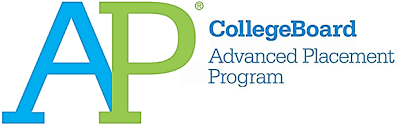 Registration forms are available online.Completed forms and payment are due no later than October 20, 2020AP Classroom is available only to test-takersAP Exam cost:Cost per exam = $86 ($9 Rebate - already applied)Honors Academy student cost = $0Non-Academy students = $50Free/Reduced Lunch = $6Late order = $90 ($50 + $40)Unused/Canceled Exams = $40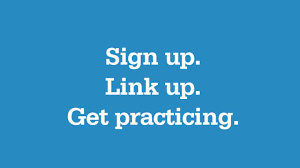 Students will create a specific Gmail account (teacher-led process)Students will then use that Gmail account to create a College Board Account (AP services for students can reconcile multiple accounts)Using Join Codes (provided by each instructor), students will have access to digital toolsTeachers can track performanceReal AP practice questionsMonthly progress checksSpring Testing 2021March: changes to order are submittedLate feesCancellation feesMay: AP TestsJuly: Exam Scores are released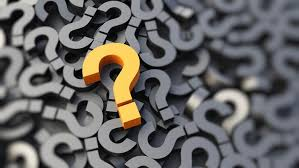 apcentral.collegeboard.orgyour AP studentAP instructorsAP coordinators